Муниципальное образование «Смидовичский муниципальный район»Еврейской автономной областиСОБРАНИЕ ДЕПУТАТОВРЕШЕНИЕ                                                                                                                           №___  пос. СмидовичО внесении изменений в  Правила землепользования и застройки села Волочаевка-1 муниципального образования «Волочаевское сельское поселение» Смидовичского муниципального района Еврейской автономной области, утвержденные решением Собрания депутатов от  22.06.2017  № 47В соответствии со статьей 33  Градостроительного кодекса Российской Федерации Собрание депутатовРЕШИЛО:1.Внести в Правила землепользования и застройки села Волочаевка-1 муниципального образования «Волочаевское сельское поселение» Смидовичского муниципального района Еврейской автономной области, утвержденные решением Собрания депутатов от  22.06.2017  №47, следующие изменения:1.1.В схеме-карте градостроительного зонирования (графический объект) раздела 11  «Карта градостроительного зонирования» Правил землепользования и застройки села Волочаевка-1 часть зоны  ОДЗ «Общественно деловая и жилая зона» заменить на зону Ж-1 «Зона индивидуальной усадебной жилой застройки» в районе дома №2 по                       ул. Октябрьской согласно приложению.1.2.Таблицу пункта «1.2. ОДЗ.  Общественно деловая и жилая зона» подраздела 1 раздела 13 дополнить строками следующего содержания:2.Настоящее решение опубликовать в газете «Районный вестник» и разместить  на официальном сайте Смидовичского муниципального района.	3.Настоящее решение вступает в силу после дня его официального опубликования.ПРИЛОЖЕНИЕк решению Собрания депутатовот ________________  № _____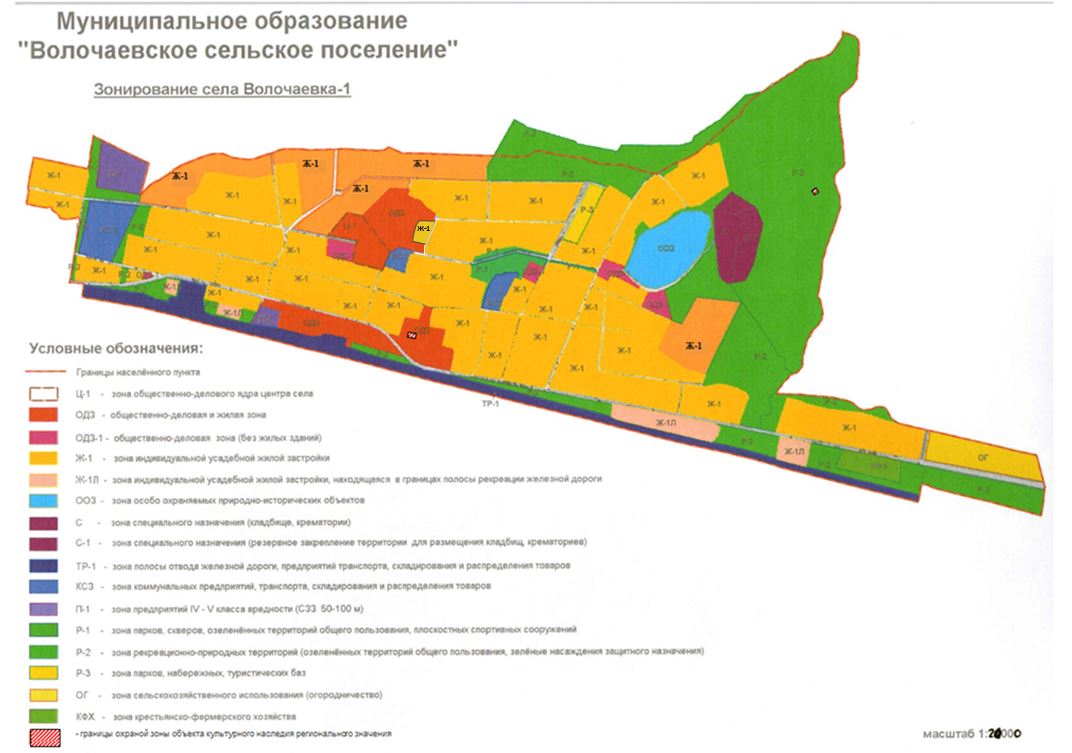 «Автомобильный транспорт7.2Размещение зданий и сооружений автомобильного транспорта. Содержание данного вида разрешенного использования включает в себя содержание видов разрешенного использования с кодами  7.2.1 - 7.2.3Размещение автомобильных дорог7.2.1Размещение автомобильных дорог за пределами населенных пунктов и технически связанных с ними сооружений, придорожных стоянок (парковок) транспортных средств в границах городских улиц и дорог, за исключением предусмотренных видами разрешенного использования с кодами 2.7.1, 4.9, 7.2.3, а также некапитальных сооружений, предназначенных для охраны транспортных средствОбслуживание перевозок пассажиров7.2.2Размещение зданий и сооружений, предназначенных для обслуживания пассажиров, за исключением объектов капитального строительства, размещение которых предусмотрено содержанием вида разрешенного использования с кодом 7.6Стоянки транспорта общего пользования7.2.3Размещение стоянок транспортных средств, осуществляющих перевозки людей по установленному маршруту»Глава муниципального района    М.В.ШупиковГотовил:И.о. начальника отдела  архитектуры и градостроительства администрациимуниципального района                            Е.А.ПузановаПервый заместитель главы администрациимуниципального района                            Б.Д.КоролевНачальник юридического  отдела   администрации муниципального районаВ.С.ВаулинУправляющий делами администрации			муниципального районаВ.М.Трунова